Nedenstående skema anvendes ved ansøgning om certificering som brandrådgiver i brandklasse 3/4 eller til tredjepartskontrol, med eller uden begrænset gyldighedsområde. Ansøgningskriterierne er i henhold til gældende bekendtgørelse for certificerede brandrådgivere samt byggelovgivningen. Begrænset gyldighedsområde i henhold til bekendtgørelsens §18, stk. 5 kunne fx være begrænset virke til:brandteknisk begrundet vurdering for projekter i brandklasse 3 og 4, ellerbrandteknisk begrundet vurdering og komparativ analyse for projekter i brandklasse 3 og 4, ellerdokumentation eller kontrol af projekter i brandklasse 3 og 4, dog uden brug af brandteknisk dimensionering.Ønsker du at ansøge om certificering med begrænset gyldighedsområde, skal du inden ansøgning læse kapitel 5.4 i Vejledning om certificering af statikere og brandrådgivere, udgivet af styrelsen.Inden du ansøger, bedes du læse denne vejledning. Når du skal udfylde ansøgningen, skal du klikke på dette ikon  for at aktivere de skrivebare områder i ansøgningen.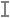 Kvalifikationer:Du skal angive de kvalifikationer, som du mener, opfylder kravene i de enkelte punkter, ligesom du bedes angive, hvilke dokumenter du ønsker at vedlægge som dokumentation, fx uddannelsesbeviser, kursusbeviser, diplomer mv. Det er vigtigt, at du for hvert af punkterne 1-5 angiver bilagsnumre, der entydigt identificerer den dokumentation, der vedlægges.  Kompetencer:I punkt 8 bedes du downloade tjekliste til bedømmelsesprojekt og benytte det som grundlag for redegørelse for det projekt, du ønsker at indsende til bedømmelse af dine kompetencer.Når du har udfyldt skemaet med beskrivelse af dine kvalifikationer og henvist til de relevante bilag, skal ansøgningsskemaet og tjekliste for bedømmelsesprojekt uploades i Word-format i ansøgningsportalen. CV-skabelon der vedrører punkt 6 og 7 bedes uploadet i Excel-format. Bilag bedes uploadet i PDF-format. Projektdokumentation vedr. punkt 8 bedes uploadet i PDF-format.Ansøgers navn:Ansøger om certificering i brandklasse 3/4   Ansøger om certificering i brandklasse 3/4   Ansøger om certificering til tredjepartskontrol   Ansøger om certificering til tredjepartskontrol   Ansøger uden begrænsning i gyldighedsområdeAnsøger uden begrænsning i gyldighedsområdeAnsøger med begrænset gyldighedsområdeAnsøger med begrænset gyldighedsområdeBeskrivelse af begrænsningen:Beskrivelse af begrænsningen:Udfyldes af DBIC:	Udfyldes af DBIC:	Dato for modtagelse:	Sagsnr.:	Udfyldes af ansøgerUdfyldes af faglig bedømmerUdfyldes af administrativ medarbejderHvor mange ECTS-point er dokumenteret ved uddannelse indenfor brandsikring af byggearbejder og brandteknisk dimensionering?30-59                  Hvor mange ECTS-point er dokumenteret ved uddannelse indenfor brandsikring af byggearbejder og brandteknisk dimensionering?Minimum 60     Dokumentation for opfyldelse af kvalifikationskrav i henhold til bekendtgørelsenDokumentation for opfyldelse af kvalifikationskrav i henhold til bekendtgørelsenDokumentation for opfyldelse af kvalifikationskrav i henhold til bekendtgørelsenDokumentation for opfyldelse af kvalifikationskrav i henhold til bekendtgørelsenDokumentation for opfyldelse af kvalifikationskrav i henhold til bekendtgørelsenDokumentation for opfyldelse af kvalifikationskrav i henhold til bekendtgørelsenPunktKrav jf. bekendtgørelseUddybning og dokumentationskravAnsøgers dokumentationForbeholdt faglig bedømmerKrav opfyldtUddannelse1Dokumentation for uddannelse om byggetekniske forhold på et niveau svarende til 210 ECTS, hvoraf mindst 60 ECTS-point relaterer sig til brandsikring af byggearbejder og brandteknisk dimensionering, hvor de 30 ECTS-point kan erstattes med dokumentation af relevante kompetencer inden for uddannelsesområdet, jf. pkt. 6 i dette skema.  Dokumentation for kvalifikationer i henhold til brandsikring af byggearbejder og brandteknisk dimensionering  angives i punkt 6.Læs vejledning til punkt 1 og 6 UddannelsesdiplomSe Vejledning om certificering af statikere om brandrådgivere, afsnit 5.2.2.1Ja  Nej Uddannelsen kan omfatte nr. 2-5 nedenfor jf. gældende BEK for certificerede brandrådgivere2Udarbejdelse af brandteknisk dokumentation jf. BR18 kapitel 29 herunder:Starterklæring og sluterklæring for brandforhold.Erklæring om en bygning er indsatstaktisk traditionel.Brandstrategirapport baseret på brug af præaccepterede løsninger som beskrevet i Bygningsreglementets vejledning til kapitel 5 – Brand.Brandplaner, pladsfordelingsplaner, belægningsplaner mv. for en bygning.FunktionsbeskrivelseDrifts-, kontrol-, og vedligeholdelsesplan.Læs vejledning til punkt 2 til 5Se Vejledning om certificering af statikere om brandrådgivere, afsnit 5.1.2.2Ja  Nej 3Kontrol, herunder:a) Planlægge, gennemføre og dokumentere kontrol af brandteknisk dokumentation jf. BR18, kapitel 30.b) Udarbejde kontrolplaner jf. BR18, §518c) Udarbejde kontrolrapporter jf. BR18, §518Læs vejledning til punkt 2 til 5Se Vejledning om certificering af statikere om brandrådgivere, afsnit 5.1.2.2Ja  Nej 4Viden om brandtekniske egenskaber for byggevarers reaktion på brand og brandmodstandsevne, herunder:a) Klassifikation af brandmodstandsevne og reaktion på brand og ønsket funktion, der ligger til grund for klassifikationen.b) Ydeevne som deklareret vedrørende brandmæssige egenskaber i forbindelse med CE-mærkning af produkter.Læs vejledning til punkt 2 til 5Se Vejledning om certificering af statikere om brandrådgivere, afsnit 5.1.2.2Ja  Nej 5Viden om de brandtekniske installationer, der er beskrevet i bygningsreglementet, herunder:a) Hvilken funktion den enkelte brandtekniske installation har i relation til brandsikringen, og hvordan installationen virker.b) Den enkelte brandtekniske installation i forhold til udformning og brandsikring af bygningen i øvrigt.c) Grundlag for projektering af den enkelte brandtekniske installation.d) Hvilke funktionsafprøvninger, der kan foretages af den enkelte brandtekniske installation.e) Systemintegration og systemintegrationstest.Læs vejledning til punkt 2 til 5Se Vejledning om certificering af statikere om brandrådgivere, afsnit 5.1.2.2Ja  Nej Uddannelsen skal derudover omfatte gældende BEK for certificerede brandrådgivere6Viden om anvendelse af brandteknisk dimensionering.Viden om identifikation af risikomomenter relateret til personsikkerhed.Viden om branddynamik.Viden om brandkemi.Viden om evakuering af personer i tilfælde af brand.Viden om beregning af brand og –røgspredning.Viden om beregning af evakuering.Viden om svigtanalyser.Læs vejledning til punkt 1 og 6Se Vejledning om certificering af statikere om brandrådgivere, afsnit 5.2.2.1Ja  Nej Erfaring7Tre års erfaring inden for de seneste seks år (for certificering til BK3/4) eller 7 års erfaring inden for de seneste 12 år (for certificering til tredjepartskontrol) med anvendelse af kvalifikationer, som omfattet af §20, stk. 1, nr. 1-9 og § 19, stk. 1, nr. 2-5.Det er ikke et krav, at den samlede erfaring skal være opnået på konkrete byggeprojekter, hvortil der er givet byggetilladelse. Tilsvarende erfaring, så som udarbejdelse af konkurrenceprojekter, projektering af de brandtekniske løsninger, tilsyn med udførelse af de brandtekniske løsninger mv., kan også anses som værende relevant erfaring. Ansøger bør dog altid have været tilknyttet mindst et projekt, hvor ansøgers opgaver har været koncentreret om udførelse af den brandtekniske dokumentation og et projekt, hvor ansøgeren har arbejdet med kontrol af den brandtekniske dokumentation. Projekterne kan omhandle byggeri i BK2-4.(En del af erfaringen skal som minimum stamme fra brandrådgivning for byggeri i BK3 eller BK4, og erfaringen skal dække både komparative analyser og brandteknisk dimensionering).Dokumentation for den krævede erfaring med anvendelse af de nævnte kvalifikationer oplistes i Erfarings-CV´et, som kan downloades herunder.Download CV-skabelonLæs vejledning til punkt 7(Dokumentation over erfaring/virke i projekter).Se Vejledning om certificering af statikere om brandrådgivere, afsnit 5.2.2.3Ja  Nej Dokumentation til brug for kompetenceafklaring i henhold til bekendtgørelsenDokumentation til brug for kompetenceafklaring i henhold til bekendtgørelsenDokumentation til brug for kompetenceafklaring i henhold til bekendtgørelsenDokumentation til brug for kompetenceafklaring i henhold til bekendtgørelsenDokumentation til brug for kompetenceafklaring i henhold til bekendtgørelsenDokumentation til brug for kompetenceafklaring i henhold til bekendtgørelsen8Brandteknisk projekt der opfylder betingelserne i gældende BEK for certificerede brandrådgivere.Download tjekliste til bedømmelsesprojekt             Læs vejledning til punkt 8                                                                                                                                                                                                                                                                               Brandteknisk projekt der opfylder betingelserne i gældende BEK for certificerede brandrådgivere.Download tjekliste til bedømmelsesprojekt             Læs vejledning til punkt 8                                                                                                                                                                                                                                                                               Brandteknisk projekt der opfylder betingelserne i gældende BEK for certificerede brandrådgivere.Download tjekliste til bedømmelsesprojekt             Læs vejledning til punkt 8                                                                                                                                                                                                                                                                               Brandteknisk projekt der opfylder betingelserne i gældende BEK for certificerede brandrådgivere.Download tjekliste til bedømmelsesprojekt             Læs vejledning til punkt 8                                                                                                                                                                                                                                                                               Brandteknisk projekt der opfylder betingelserne i gældende BEK for certificerede brandrådgivere.Download tjekliste til bedømmelsesprojekt             Læs vejledning til punkt 8                                                                                                                                                                                                                                                                               9Mundtlig redegørelseSåfremt projektet findes tilstrækkeligt belyst og lever op til certificeringskravene, indbydes ansøger til mundtlig redegørelse.Download disposition for den mundtlige redegørelseLæs vejledning til den mundtlige redegørelseMundtlig redegørelseSåfremt projektet findes tilstrækkeligt belyst og lever op til certificeringskravene, indbydes ansøger til mundtlig redegørelse.Download disposition for den mundtlige redegørelseLæs vejledning til den mundtlige redegørelseMundtlig redegørelseSåfremt projektet findes tilstrækkeligt belyst og lever op til certificeringskravene, indbydes ansøger til mundtlig redegørelse.Download disposition for den mundtlige redegørelseLæs vejledning til den mundtlige redegørelseMundtlig redegørelseSåfremt projektet findes tilstrækkeligt belyst og lever op til certificeringskravene, indbydes ansøger til mundtlig redegørelse.Download disposition for den mundtlige redegørelseLæs vejledning til den mundtlige redegørelseMundtlig redegørelseSåfremt projektet findes tilstrækkeligt belyst og lever op til certificeringskravene, indbydes ansøger til mundtlig redegørelse.Download disposition for den mundtlige redegørelseLæs vejledning til den mundtlige redegørelseUdfyldes af Faglig bedømmerUdfyldes af Faglig bedømmerUdfyldes af Faglig bedømmerUdfyldes af Faglig bedømmerFaglig bedømmer (Navn):Er der indhentet yderlig dokumentation?Nej  Ja     hvis ja, beskriv hvilken:Er der indhentet yderlig dokumentation?Nej  Ja     hvis ja, beskriv hvilken:Er der indhentet yderlig dokumentation?Nej  Ja     hvis ja, beskriv hvilken:Indstilling til vurdering af projektgrundlag:Ja    Nej hvis nej, vælg årsag fra drop down menuerne til højre– alle relevante årsager vælges.BK3/4:Uddannelse (punkt 1)Viden om (punkt 2-6)Erfaring (punkt 7)BK3/4:Uddannelse (punkt 1)Viden om (punkt 2-6)Erfaring (punkt 7)Tredjepartskontrol:Uddannelse (punkt 1)Viden om (punkt 2-6)Erfaring (punkt 7)Eventuelle spørgsmål til ansøgers kvalifikationer, som skal dokumenteres yderligere ved den mundtlige redegørelse noteres her. Spørgsmålene / emnerne skal ligeledes fremgå af bedømmelsesskemaet ”Skema for bedømmelse af projekt”:??Eventuelle spørgsmål til ansøgers kvalifikationer, som skal dokumenteres yderligere ved den mundtlige redegørelse noteres her. Spørgsmålene / emnerne skal ligeledes fremgå af bedømmelsesskemaet ”Skema for bedømmelse af projekt”:??Eventuelle spørgsmål til ansøgers kvalifikationer, som skal dokumenteres yderligere ved den mundtlige redegørelse noteres her. Spørgsmålene / emnerne skal ligeledes fremgå af bedømmelsesskemaet ”Skema for bedømmelse af projekt”:??Eventuelle spørgsmål til ansøgers kvalifikationer, som skal dokumenteres yderligere ved den mundtlige redegørelse noteres her. Spørgsmålene / emnerne skal ligeledes fremgå af bedømmelsesskemaet ”Skema for bedømmelse af projekt”:??Dato:Dato:Underskrift:Underskrift:Udfyldes af Teknisk sagsbehandlerUdfyldes af Teknisk sagsbehandlerTeknisk sagsbehandler (Navn):Teknisk sagsbehandler (Navn):Indstilling til vurdering af projektgrundlag:Ja   Nej  Hvis nej kort beskrivelse:Indstilling til vurdering af projektgrundlag:Ja   Nej  Hvis nej kort beskrivelse:Dato:Underskrift: